Приложение 1. «Школа молодого доктора – I ступень»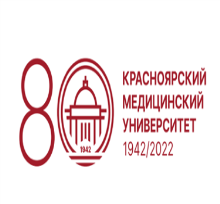 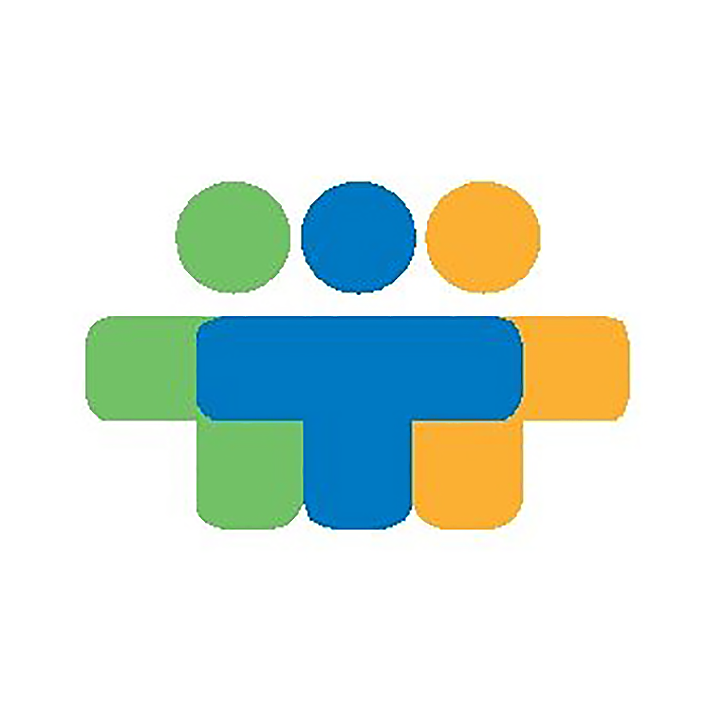 Министерство здравоохранения Красноярского краяФедеральное государственное бюджетноеобразовательное учреждение высшего образования«Красноярский государственный медицинский университетимени профессора В.Ф. Войно-Ясенецкого»Министерства здравоохранения Российской ФедерацииМинистерство здравоохранения Красноярского краяФедеральное государственное бюджетноеобразовательное учреждение высшего образования«Красноярский государственный медицинский университетимени профессора В.Ф. Войно-Ясенецкого»Министерства здравоохранения Российской ФедерацииМинистерство здравоохранения Красноярского краяФедеральное государственное бюджетноеобразовательное учреждение высшего образования«Красноярский государственный медицинский университетимени профессора В.Ф. Войно-Ясенецкого»Министерства здравоохранения Российской Федерации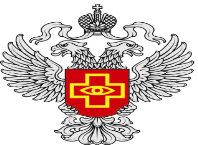 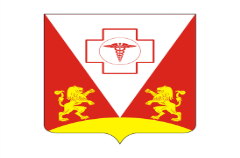 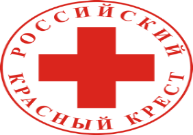 Федеральная служба по надзору в сфере здравоохраненияТерриториальный фонд обязательного медицинского страхования Красноярского краяРоссийский Красный КрестОбщероссийская общественная организацияПРОГРАММА«Школа молодого доктора – I ступень»04 - 05 ноября 2022 г.г. КрасноярскСопредседатели организационного комитета:Немик Борис Маркович – министр здравоохранения Красноярского края Козаченко Сергей Витальевич– директор территориального фонда обязательного медицинского страхования Красноярского краяПротопопов Алексей Владимирович – ректор ФГБОУ ВО КрасГМУ им. проф. В.Ф.Войно-Ясенецкого Минздрава РоссииДеген Елена Валентиновна  - руководитель Территориального органа Росздравнадзоа по Красноярскому краюМиронова Алена Андреевна – специальный представитель Российского Красного Креста в Красноярском крае, депутат Законодательного собранияЧлены организационного комитета:Черданцев Дмитрий Владимирович – проректор по лечебной работе и развитию регионального здравоохранения ФГБОУ ВО КрасГМУ им. проф. В.Ф.Войно-Ясенецкого Минздрава РоссииСоловьева Ирина Анатольевна – проректор по учебной работе ФГБОУ ВО КрасГМУ им. проф. В.Ф.Войно-Ясенецкого Минздрава РоссииШестерня Павел Анатольевич – проректор по научной работе ФГБОУ ВО КрасГМУ им. проф. В.Ф.Войно-Ясенецкого Минздрава РоссииКурбанисмаилов Ренат Бадрудинович – начальник отдела проектов и развития регионального здравоохранения ФГБОУ ВО КрасГМУ им. проф. В.Ф.Войно-Ясенецкого Минздрава РоссииКулагина Ирина Геннадьевна – специалист отдела проектов и развития регионального здравоохранения ФГБОУ ВО КрасГМУ им. проф. В.Ф.Войно-Ясенецкого Минздрава РоссииНаркевич Артем Николаевич – декан медико-психолого-фармацевтического факультета ФГБОУ ВО КрасГМУ им. проф. В.Ф.Войно-Ясенецкого Минздрава РоссииЮрьева Елена Анатольевна – директор института последипломного образования ФГБОУ ВО КрасГМУ им. проф. В.Ф.Войно-Ясенецкого Минздрава РоссииМЕСТО И ДАТА ПРОВЕДЕНИЯ МЕРОПРИЯТИЯг. Красноярск, ул. Партизана Железняка, 1, главный корпус ФГБОУ ВО КрасГМУ им. проф. В.Ф.Войно-Ясенецкого Минздрава России, 5 этаж, белый зал (купол), 04 ноября 2022 года с 16:00 до 19:00, 05 ноября 2022 года с 12:00 до 15:00.ПРОГРАММА04 ноября (белый зал, 5 этаж) РЕГИСТРАЦИЯ УЧАСТНИКОВ15:30 до 16:00  в холле на 5 этаже  перед белым залом ФГБОУ ВО КрасГМУ им. проф. В.Ф.Войно-Ясенецкого Минздрава России.ПЛЕНАРНЫЕ ВЫСТУПЛЕНИЯ:Немик Борис Маркович – министр здравоохранения Красноярского краяПротопопов Алексей Владимирович – ректор ФГБОУ ВО КрасГМУ им. проф. В.Ф.Войно-Ясенецкого Минздрава РоссииЧерданцев Дмитрий Владимирович –  проректор по лечебной работе и развитию регионального здравоохранения ФГБОУ ВО КрасГМУ им. проф. В.Ф.Войно-Ясенецкого Минздрава России05 ноября (белый зал, 5 этаж)РЕГИСТРАЦИЯ УЧАСТНИКОВ11:30 до 12:00  в холле  на 5 этаже  перед белым залом ФГБОУ ВО КрасГМУ им. проф. В.Ф.Войно-Ясенецкого Минздрава России.Федеральная служба по надзору в сфере здравоохраненияТерриториальный фонд обязательного медицинского страхования Красноярского краяРоссийский Красный КрестОбщероссийская общественная организацияПРОГРАММА«Школа молодого доктора – I ступень»04 - 05 ноября 2022 г.г. КрасноярскСопредседатели организационного комитета:Немик Борис Маркович – министр здравоохранения Красноярского края Козаченко Сергей Витальевич– директор территориального фонда обязательного медицинского страхования Красноярского краяПротопопов Алексей Владимирович – ректор ФГБОУ ВО КрасГМУ им. проф. В.Ф.Войно-Ясенецкого Минздрава РоссииДеген Елена Валентиновна  - руководитель Территориального органа Росздравнадзоа по Красноярскому краюМиронова Алена Андреевна – специальный представитель Российского Красного Креста в Красноярском крае, депутат Законодательного собранияЧлены организационного комитета:Черданцев Дмитрий Владимирович – проректор по лечебной работе и развитию регионального здравоохранения ФГБОУ ВО КрасГМУ им. проф. В.Ф.Войно-Ясенецкого Минздрава РоссииСоловьева Ирина Анатольевна – проректор по учебной работе ФГБОУ ВО КрасГМУ им. проф. В.Ф.Войно-Ясенецкого Минздрава РоссииШестерня Павел Анатольевич – проректор по научной работе ФГБОУ ВО КрасГМУ им. проф. В.Ф.Войно-Ясенецкого Минздрава РоссииКурбанисмаилов Ренат Бадрудинович – начальник отдела проектов и развития регионального здравоохранения ФГБОУ ВО КрасГМУ им. проф. В.Ф.Войно-Ясенецкого Минздрава РоссииКулагина Ирина Геннадьевна – специалист отдела проектов и развития регионального здравоохранения ФГБОУ ВО КрасГМУ им. проф. В.Ф.Войно-Ясенецкого Минздрава РоссииНаркевич Артем Николаевич – декан медико-психолого-фармацевтического факультета ФГБОУ ВО КрасГМУ им. проф. В.Ф.Войно-Ясенецкого Минздрава РоссииЮрьева Елена Анатольевна – директор института последипломного образования ФГБОУ ВО КрасГМУ им. проф. В.Ф.Войно-Ясенецкого Минздрава РоссииМЕСТО И ДАТА ПРОВЕДЕНИЯ МЕРОПРИЯТИЯг. Красноярск, ул. Партизана Железняка, 1, главный корпус ФГБОУ ВО КрасГМУ им. проф. В.Ф.Войно-Ясенецкого Минздрава России, 5 этаж, белый зал (купол), 04 ноября 2022 года с 16:00 до 19:00, 05 ноября 2022 года с 12:00 до 15:00.ПРОГРАММА04 ноября (белый зал, 5 этаж) РЕГИСТРАЦИЯ УЧАСТНИКОВ15:30 до 16:00  в холле на 5 этаже  перед белым залом ФГБОУ ВО КрасГМУ им. проф. В.Ф.Войно-Ясенецкого Минздрава России.ПЛЕНАРНЫЕ ВЫСТУПЛЕНИЯ:Немик Борис Маркович – министр здравоохранения Красноярского краяПротопопов Алексей Владимирович – ректор ФГБОУ ВО КрасГМУ им. проф. В.Ф.Войно-Ясенецкого Минздрава РоссииЧерданцев Дмитрий Владимирович –  проректор по лечебной работе и развитию регионального здравоохранения ФГБОУ ВО КрасГМУ им. проф. В.Ф.Войно-Ясенецкого Минздрава России05 ноября (белый зал, 5 этаж)РЕГИСТРАЦИЯ УЧАСТНИКОВ11:30 до 12:00  в холле  на 5 этаже  перед белым залом ФГБОУ ВО КрасГМУ им. проф. В.Ф.Войно-Ясенецкого Минздрава России.Федеральная служба по надзору в сфере здравоохраненияТерриториальный фонд обязательного медицинского страхования Красноярского краяРоссийский Красный КрестОбщероссийская общественная организацияПРОГРАММА«Школа молодого доктора – I ступень»04 - 05 ноября 2022 г.г. КрасноярскСопредседатели организационного комитета:Немик Борис Маркович – министр здравоохранения Красноярского края Козаченко Сергей Витальевич– директор территориального фонда обязательного медицинского страхования Красноярского краяПротопопов Алексей Владимирович – ректор ФГБОУ ВО КрасГМУ им. проф. В.Ф.Войно-Ясенецкого Минздрава РоссииДеген Елена Валентиновна  - руководитель Территориального органа Росздравнадзоа по Красноярскому краюМиронова Алена Андреевна – специальный представитель Российского Красного Креста в Красноярском крае, депутат Законодательного собранияЧлены организационного комитета:Черданцев Дмитрий Владимирович – проректор по лечебной работе и развитию регионального здравоохранения ФГБОУ ВО КрасГМУ им. проф. В.Ф.Войно-Ясенецкого Минздрава РоссииСоловьева Ирина Анатольевна – проректор по учебной работе ФГБОУ ВО КрасГМУ им. проф. В.Ф.Войно-Ясенецкого Минздрава РоссииШестерня Павел Анатольевич – проректор по научной работе ФГБОУ ВО КрасГМУ им. проф. В.Ф.Войно-Ясенецкого Минздрава РоссииКурбанисмаилов Ренат Бадрудинович – начальник отдела проектов и развития регионального здравоохранения ФГБОУ ВО КрасГМУ им. проф. В.Ф.Войно-Ясенецкого Минздрава РоссииКулагина Ирина Геннадьевна – специалист отдела проектов и развития регионального здравоохранения ФГБОУ ВО КрасГМУ им. проф. В.Ф.Войно-Ясенецкого Минздрава РоссииНаркевич Артем Николаевич – декан медико-психолого-фармацевтического факультета ФГБОУ ВО КрасГМУ им. проф. В.Ф.Войно-Ясенецкого Минздрава РоссииЮрьева Елена Анатольевна – директор института последипломного образования ФГБОУ ВО КрасГМУ им. проф. В.Ф.Войно-Ясенецкого Минздрава РоссииМЕСТО И ДАТА ПРОВЕДЕНИЯ МЕРОПРИЯТИЯг. Красноярск, ул. Партизана Железняка, 1, главный корпус ФГБОУ ВО КрасГМУ им. проф. В.Ф.Войно-Ясенецкого Минздрава России, 5 этаж, белый зал (купол), 04 ноября 2022 года с 16:00 до 19:00, 05 ноября 2022 года с 12:00 до 15:00.ПРОГРАММА04 ноября (белый зал, 5 этаж) РЕГИСТРАЦИЯ УЧАСТНИКОВ15:30 до 16:00  в холле на 5 этаже  перед белым залом ФГБОУ ВО КрасГМУ им. проф. В.Ф.Войно-Ясенецкого Минздрава России.ПЛЕНАРНЫЕ ВЫСТУПЛЕНИЯ:Немик Борис Маркович – министр здравоохранения Красноярского краяПротопопов Алексей Владимирович – ректор ФГБОУ ВО КрасГМУ им. проф. В.Ф.Войно-Ясенецкого Минздрава РоссииЧерданцев Дмитрий Владимирович –  проректор по лечебной работе и развитию регионального здравоохранения ФГБОУ ВО КрасГМУ им. проф. В.Ф.Войно-Ясенецкого Минздрава России05 ноября (белый зал, 5 этаж)РЕГИСТРАЦИЯ УЧАСТНИКОВ11:30 до 12:00  в холле  на 5 этаже  перед белым залом ФГБОУ ВО КрасГМУ им. проф. В.Ф.Войно-Ясенецкого Минздрава России.